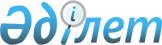 О внесении изменений в решение Сарканского районного маслихата от 23 декабря 2013 года № 28-146 "Об районном бюджете Сарканского района на 2014-2016 годы"
					
			Утративший силу
			
			
		
					Решение Сарканского районного маслихата Алматинской области от 15 октября 2014 года № 42-217. Зарегистрировано Департаментом юстиции Алматинской области 27 октября 2014 года № 2893. Утратило силу решением Сарканского районного маслихата Алматинской области от 09 февраля 2015 года № 49-250      Сноска. Утратило силу решением Сарканского районного маслихата Алматинской области 09.02.2015 № 49-250.      Примечание РЦПИ:

      В тексте документа сохранена пунктуация и орфография оригинала.

      В соответствии с пунктом 4 статьи 106 Бюджетного Кодекса Республики Казахстан от 4 декабря 2008 года, подпунктом 1) пункта 1 статьи 6 Закона Республики Казахстан от 23 января 2001 года "О местном государственном управлении и самоуправлении в Республике Казахстан" Сарканский районный маслихат Р Е Ш И Л:



      1. Внести в решение Сарканского районного маслихата от 23 декабря 2013 года № 28-146 "Об районном бюджете Сарканского района на 2014-2016 годы" (зарегистрированного в Реестре государственной регистрации нормативных правовых актов 30 декабря 2013 года № 2547, опубликованного в районной газете "Саркан" № 2 (9046) от 11 января и № 3 (9048) от 18 января 2014 года), в решение Сарканского районного маслихата от 07 февраля 2014 года № 30-153 "О внесении изменений в решение Сарканского районного маслихата от 23 декабря 2013 года № 28-146 "Об районном бюджете Сарканского района на 2014-2016 годы" (зарегистрированного в Реестре государственной регистрации нормативных правовых актов 19 февраля 2014 года № 2587, опубликованного в районной газете "Саркан" № 9 (9053) от 1 марта 2014 года), в решение Сарканского районного маслихата от 04 апреля 2014 года № 32-164 "О внесении изменений в решение "Сарканского районного маслихата от 23 декабря 2013 года "Об районном бюджете Сарканского района на 2014-2016 годы" (зарегистрированного в Реестре государственной регистрации нормативных правовых актов 14 апреля 2014 года № 2656, опубликованного в газете "Саркан" № 17 (9060) от 26 апреля 2014 года), в решение Сарканского районного маслихата от 05 мая 2014 года № 35-185 "О внесении изменений в решение "Сарканского районного маслихата от 23 декабря 2013 года "Об районном бюджете Сарканского района на 2014-2016 годы" (зарегистрированного в Реестре государственной регистрации нормативных правовых актов 19 мая 2014 года № 2723, опубликованного в газете "Саркан" № 23 (9066) от 07 июня 2014 года), в решение Сарканского районного маслихата от 04 августа 2014 года № 39-205 "О внесении изменений в решение "Сарканского районного маслихата от 23 декабря 2013 года "Об районном бюджете Сарканского района на 2014-2016 годы" (зарегистрированного в Реестре государственной регистрации нормативных правовых актов 14 августа 2014 года № 2816, опубликованного в газете "Саркан" № 34 (9078) от 23 августа 2014 года) следующие изменения:



      пункт 1 указанного решения изложить в новой редакции:

      "1. Утвердить районный бюджет на 2014-2016 годы согласно приложениям 1, 2, 3 соответственно, в том числе на 2014 год в следующих объемах:

      1) доходы 5669311тысяч тенге, в том числе по:

      налоговым поступлениям 217530 тысяч тенге;

      неналоговым поступлениям 5101 тысяч тенге;

      поступлениям от продажи основного капитала 28937 тысяч тенге.

      поступлениям трансфертов 5417743 тысяч тенге, в том числе:

      целевым текущим трансфертом 1244195 тысяч тенге;

      целевым трансфертом на развитие 1812878 тысяч тенге;

      субвенции 2360670 тысяч тенге;

      2) затраты 5695518 тысяч тенге;

      3) чистое бюджетное кредитование 17248 тысяч тенге, в том числе:

      бюджетные кредиты 25002 тысяч тенге;

      погашение бюджетных кредитов 7754 тысяч тенге;

      4) сальдо по операциям с финансовыми активами 0 тысяч тенге;

      5) дефицит (профицит) бюджета (-) 43455 тысяч тенге;

      6) финансирование дефицита (использование профицита) бюджета 43455 тысяч тенге";



      2. Приложение 1 к указанному решению изложить в новой редакции согласно приложению 1 к настоящему решению.



      3. Контроль за исполнением настоящего решения возложить на постоянную комиссию районного маслихата по вопросам экономики, финансов, налогов и бюджета, развития малого и среднего предпринимательства, аграрных вопросов и экологии.



      4. Настоящее решение вводится в действие с 1 января 2014 года.      Председатель внеочередной

      42 сессии районного маслихата:             Темирбаев А.      Секретарь Сарканского

      районного маслихата:                       Абдрахманов К.

Приложение 1

к решению маслихата Сарканского района

от 15 октября 2014 года № 42-217

"О внесении изменений в решение

Сарканского районного маслихата

от 23 декабря 2013 года № 28-146"

"Об районном бюджете Сарканского района

на 2014-2016 годы"

Приложение 1

утвержденное решением маслихата

Сарканского района от 23 декабря 2013 года

№ 28-146 "Об районном бюджете

Сарканского района на 2014-2016 годы" 

Районный бюджет Сарканского района на 2014 год
					© 2012. РГП на ПХВ «Институт законодательства и правовой информации Республики Казахстан» Министерства юстиции Республики Казахстан
				КатегорияКатегорияКатегорияКатегорияСумма

(тысяч

тенге)КлассКлассКлассСумма

(тысяч

тенге)ПодклассПодклассСумма

(тысяч

тенге)НаименованиеСумма

(тысяч

тенге)I. Доходы56693111Налоговые поступления2175300104Налоги на собственность20508401041Hалоги на имущество14858401043Земельный налог785001044Hалог на транспортные средства4135001045Единый земельный налог73000105Внутренние налоги на товары, работы и услуги946001052Акцизы223601053Поступления за использование природных и других

ресурсов149001054Сборы за ведение предпринимательской и

профессиональной деятельности57340108Обязательные платежи, взимаемые за совершение

юридически значимых действий и (или) выдачу

документов уполномоченными на то государственными

органами или должностными лицами298601081Государственная пошлина29862Неналоговые поступления510101Доходы от государственной собственности838015Доходы от аренды имущества, находящегося в

государственной собственности8380206Прочие неналоговые поступления426302061Прочие неналоговые поступления42633Поступления от продажи основного капитала289370303Продажа земли и нематериальных активов2893703031Продажа земли289374Поступления трансфертов54177430402Трансферты из вышестоящих органов

государственного управления541774304022Трансферты из областного бюджета5417743Функциональная группаФункциональная группаФункциональная группаФункциональная группаФункциональная группаСумма

(тысяч

тенге)Функциональная подгруппаФункциональная подгруппаФункциональная подгруппаФункциональная подгруппаСумма

(тысяч

тенге)Администратор бюджетных программАдминистратор бюджетных программАдминистратор бюджетных программСумма

(тысяч

тенге)ПрограммаПрограммаСумма

(тысяч

тенге)НаименованиеСумма

(тысяч

тенге)ІІ. Затраты569551801Государственные услуги общего характера3011541Представительные, исполнительные и другие

органы, выполняющие общие функции

государственного управления276009011112Аппарат маслихата района (города областного

значения)13094011112001Услуги по обеспечению деятельности маслихата

района (города областного значения)12794011112003Капитальные расходы государственного органа300011122Аппарат акима района (города областного

значения)78424011122001Услуги по обеспечению деятельности акима района

(города областного значения)66291011122003Капитальные расходы государственного органа12133011123Аппарат акима района в городе, города районного

значения, поселка, аула (села), аульного

(сельского) округа184491011123001Услуги по обеспечению деятельности акима района

в городе, города районного значения, поселка,

села, сельского округа180808011123022Капитальные расходы государственного органа3683012Финансовая деятельность13170012452Отдел финансов района (города областного

значения)13170012452001Услуги по реализации государственной политики в

области исполнения бюджета района (города

областного значения) и управления коммунальной

собственностью района (города областного

значения)12489012452003Проведение оценки имущества в целях

налогообложения626012452010Приватизация, управление коммунальным

имуществом, постприватизационная деятельность и

регулирование споров, связанных с этим55015Планирование и статистическая деятельность11975015453Отдел экономики и бюджетного планирования

района (города областного значения)11975015453001Услуги по реализации государственной политики в

области формирования и развития экономической

политики, системы государственного планирования и

управления района (города областного значения)1197502Оборона63759021Военные нужды1913021122Аппарат акима района (города областного значения)1913021122005Мероприятия в рамках исполнения всеобщей воинской

обязанности1913022Организация работы по чрезвычайным ситуациям61846022122Аппарат акима района (города областного значения)61846006Предупреждение и ликвидация чрезвычайных ситуаций

масштаба района (города областного значения)61326022122007Мероприятия по профилактике и тушению степных

пожаров районного (городского) масштаба, а также

пожаров в населенных пунктах, в которых не

созданы органы государственной противопожарной

службы52003Общественный порядок, безопасность, правовая,

судебная, уголовно-исполнительная деятельность772039Прочие услуги в области общественного порядка и

безопасности772031485Отдел пассажирского транспорта и автомобильных

дорог района (города областного значения)772031458021Обеспечение безопасности дорожного движения в

населенных пунктах77204Образование2317470041Дошкольное воспитание и обучение151230041464Отдел образования района (города областного

значения)151230041464009Обеспечение деятельности организаций дошкольного

воспитания и обучения80425040Реализация государственного образовательного

заказа в дошкольных организациях образования70805042Начальное, основное среднее и общее среднее

образование1803781042464Отдел образования района (города областного

значения)1803781042464003Общеобразовательное обучение1775230042464006Дополнительное образование для детей28551049Прочие услуги в области образования362459049464Отдел образования района (города областного

значения)355912049464001Услуги по реализации государственной политики на

местном уровне в области образования12021049464005Приобретение и доставка учебников,

учебно-методических комплексов для

государственных учреждений образования района

(города областного значения)24276049464007Проведение школьных олимпиад, внешкольных

мероприятий и конкурсов районного (городского)

масштаба1686015Ежемесячная выплата денежных средств опекунам

(попечителям) на содержание ребенка-сироты

(детей-сирот), и ребенка (детей), оставшегося без

попечения родителей15514049464067Капитальные расходы подведомственных

государственных учреждений и организаций302415049467Отдел строительства района (города областного

значения)6547049467037Строительство и реконструкция объектов

образования654706Социальная помощь и социальное обеспечение161791062Социальная помощь139289062451Отдел занятости и социальных программ района

(города областного значения)139289062451002Программа занятости30207062451004Оказание социальной помощи на приобретение

топлива специалистам здравоохранения,

образования, социального обеспечения, культуры,

спорта и ветеринарии в сельской местности в

соответствии с законодательством Республики

Казахстан11067062451005Государственная адресная социальная помощь11311062451006Оказание жилищной помощи27929062451007Социальная помощь отдельным категориям

нуждающихся граждан по решениям местных

представительных органов18465062451010Материальное обеспечение детей-инвалидов,

воспитывающихся и обучающихся на дому2326062451014Оказание социальной помощи нуждающимся гражданам

на дому21347062451016Государственные пособия на детей до 18 лет9521062451017Обеспечение нуждающихся инвалидов обязательными

гигиеническими средствами и предоставление услуг

специалистами жестового языка, индивидуальными

помощниками в соответствии с индивидуальной

программой реабилитации инвалида6516062451023Обеспечение деятельности центров занятости

населения600069Прочие услуги в области социальной помощи и

социального обеспечения22502069451Отдел занятости и социальных программ района

(города областного значения)22502069451001Услуги по реализации государственной политики на

местном уровне в области обеспечения занятости и

реализации социальных программ для населения19589069451011Оплата услуг по зачислению, выплате и доставке

пособий и других социальных выплат1516050Реализация Плана мероприятий по обеспечению прав

и улучшению качества жизни инвалидов139707Жилищно-коммунальное хозяйство2286192071Жилищное хозяйство51367071467Отдел строительства района (города областного

значения)12508071467003Проектирование, строительство и (или)

приобретение жилья коммунального жилищного фонда3023004Проектирование, развитие, обустройство и (или)

приобретение инженерно-коммуникационной

инфраструктуры9485485Отдел пассажирского транспорта и автомобильных

дорог района (города областного значения)10332487Отдел жилищно-коммунального хозяйства и жилищной

инспекции района (города областного значения)28527479001Услуги по реализации государственной политики на

местном уровне в области жилищно-коммунального

хозяйства и жилищного фонда6609005Организация сохранения государственного жилищного

фонда20353041Ремонт и благоустройство объектов в рамках

развития городов и сельских населенных пунктов по

Дорожной карте занятости 20201565072Коммунальное хозяйство2017869072487Отдел жилищно-коммунального хозяйства и жилищной

инспекции района (города областного значения)2017869072458016Функционирование системы водоснабжения иводоотведения224046072458028Развитие коммунального хозяйства766989072458029Развитие системы водоснабжения и водоотведения501461072458058Развитие системы водоснабжения и водоотведения в

сельских населенных пунктах525373073Благоустройство населенных пунктов216956073123Аппарат акима района в городе, города районного

значения, поселка, села, сельского округа24599073123008Освещение улиц населенных пунктов11931073123009Обеспечение санитарии населенных пунктов5114073123010Содержание мест захоронений и погребение

безродных380073123011Благоустройство и озеленение населенных пунктов7174073487Отдел жилищно-коммунального хозяйства и жилищной

инспекции района (города областного значения)192357030Благоустройство и озеленение населенных пунктов19235708Культура, спорт, туризм и информационное

пространство306652081Деятельность в области культуры38424081455Отдел культуры и развития языков района (города

областного значения)38424081455003Поддержка культурно-досуговой работы38424082Спорт9190082465Отдел физической культуры и спорта района (города

областного значения)9190001Услуги по реализации государственной политики на

местном уровне в сфере физической культуры и

спорта4955082465006Проведение спортивных соревнований на районном

(города областного значения) уровне821082465007Подготовка и участие членов сборных команд района

(города областного значения) по различным видам

спорта на областных спортивных соревнованиях3414063Информационное пространство24204083455Отдел культуры и развития языков района (города

областного значения)24204083455006Функционирование районных (городских) библиотек20995083455007Развитие государственного языка и других языков

народа Казахстана3209089Прочие услуги по организации культуры, спорта,

туризма и информационного пространства234834089455Отдел культуры и развития языков района (города

областного значения)220725089455001Услуги по реализации государственной политики на

местном уровне в области развития языков и

культуры4605089455032Капитальные расходы подведомственных

государственных учреждений и организаций216120089456Отдел внутренней политики района (города

областного значения)14109089456001Услуги по реализации государственной политики на

местном уровне в области информации, укрепления

государственности и формирования социального

оптимизма граждан1410910Сельское, водное, лесное, рыбное хозяйство, особо

охраняемые природные территории, охрана

окружающей среды и животного мира, земельные

отношения116289101Сельское хозяйство40539101453Отдел экономики и бюджетного планирования района

(города областного значения)6836101453099Реализация мер по оказанию социальной поддержки

специалистов6836101462Отдел сельского хозяйства района (города

областного значения)12620101462001Услуги по реализации государственной политики на

местном уровне в сфере сельского хозяйства12320101462006Капитальные расходы государственного органа300101473Отдел ветеринарии района (города областного

значения)21083101473001Услуги по реализации государственной политики на

местном уровне в сфере ветеринарии6896101006Организация санитарного убоя больных животных1730101473007Организация отлова и уничтожения бродячих собак и

кошек1000101473008Возмещение владельцам стоимости изымаемых и

уничтожаемых больных животных, продуктов и сырья

животного происхождения9805009Проведение ветеринарных мероприятий по

энзоотическим болезням животных1652106Земельные отношения7461106463Отдел земельных отношений района (города

областного значения)7461106463001Услуги по реализации государственной политики в

области регулирования земельных отношений на

территории района (города областного значения)7210106463007Капитальные расходы государственного органа251109Прочие услуги в области сельского, водного,

лесного, рыбного хозяйства, охраны окружающей

среды и земельных отношений68289109473Отдел ветеринарии района (города областного

значения)68289109473011Проведение противоэпизоотических мероприятий6828911Промышленность, архитектурная, градостроительная

и строительная деятельность13454112Архитектурная, градостроительная и строительная

деятельность13454112467Отдел строительства района (города областного

значения)6965112467001Услуги по реализации государственной политики на

местном уровне в области строительства6886112467017Капитальные расходы государственного органа79112468Отдел архитектуры и градостроительства района

(города областного значения)6489112468001Услуги по реализации государственной политики в

области архитектуры и градостроительства на

местном уровне6270112468004Капитальные расходы государственного органа21912Транспорт и коммуникации92384121Автомобильный транспорт87377123Аппарат акима района в городе, города районного

значения, поселка, села, сельского округа2254013Обеспечение функционирования автомобильных дорог

в городах районного значения, поселках, селах,

сельских округах2254121485Отдел пассажирского транспорта и автомобильных

дорог района (города областного значения)85123022Развитие транспортной инфраструктуры35013121458023Обеспечение функционирования автомобильных дорог501109Прочие услуги в сфере транспорта и коммуникаций5007485Отдел пассажирского транспорта и автомобильных

дорог района (города областного значения)5007001Услуги по реализации государственной политики на

местном уровне в области пассажирского транспорта

и автомобильных дорог500713Прочие35097133Поддержка предпринимательской деятельности и

защита конкуренции6474133469Отдел предпринимательства района (города

областного значения)6474133469001Услуги по реализации государственной политики на

местном уровне в области развития

предпринимательства и промышленности6474139Прочие28623139123Аппарат акима района в городе, города районного

значения, поселка, села, сельского округа10993139123040Реализация мер по содействию экономическому

развитию регионов в рамках программы "развитие

регионов"10993452Отдел финансов района (города областного

значения)4743012Резерв местного исполнительного органа района

(города областного значения)4743464Отдел образования района (города областного

значения)12887041Реализация мер по содействию экономическому

развитию регионов в рамках программы "развитие

регионов"1288715Трансферты504151Трансферты504452Отдел финансов района (города областного

значения)50415006Возврат неиспользованных (недоиспользованных)

целевых трансфертов504ІІІ. Чистое бюджетное кредитование17248Бюджетные кредиты2500210Сельское, водное, лесное, рыбное хозяйство, особо

охраняемые природные территории, охрана

окружающей среды и животного мира, земельные

отношения25002101Сельское хозяйство25002101453Отдел экономики и бюджетного планирования района

(города областного значения)25002101453006Бюджетные кредиты для реализации мер социальной

поддержки специалистов25002КатегорияКатегорияКатегорияКатегорияСумма

(тысяч

тенге)КлассКлассКлассСумма

(тысяч

тенге)ПодклассПодклассСумма

(тысяч

тенге)НаименованиеСумма

(тысяч

тенге)Погашение бюджетных кредитов77545Погашение бюджетных кредитов775401Погашение бюджетных кредитов77541Погашение бюджетных кредитов, выданных из

государственного бюджета7754Функциональная группаФункциональная группаФункциональная группаФункциональная группаФункциональная группаФункциональная группаСумма

(тысяч

тенге)Функциональная подгруппаФункциональная подгруппаФункциональная подгруппаФункциональная подгруппаФункциональная подгруппаСумма

(тысяч

тенге)Администратор бюджетных программАдминистратор бюджетных программАдминистратор бюджетных программАдминистратор бюджетных программСумма

(тысяч

тенге)ПрограммаПрограммаПрограммаСумма

(тысяч

тенге)НаименованиеСумма

(тысяч

тенге)ІV. Сальдо по операциям с финансовыми

активами0КатегорияКатегорияКатегорияКатегорияСумма

(тысяч

тенге)КлассКлассКлассСумма

(тысяч

тенге)ПодклассПодклассСумма

(тысяч

тенге)НаименованиеСумма

(тысяч

тенге)V. Дефицит (профицит) бюджета-43455VI. Финансирование дефицита (использование

профицита) бюджета434557Поступления займов2500201Внутренние государственные займы250022Договоры займа25002Движение остатков бюджетных средств26207Функциональная группаФункциональная группаФункциональная группаФункциональная группаФункциональная группаСумма

(тысяч

тенге)Функциональная подгруппаФункциональная подгруппаФункциональная подгруппаФункциональная подгруппаСумма

(тысяч

тенге)Администратор бюджетных программАдминистратор бюджетных программАдминистратор бюджетных программСумма

(тысяч

тенге)ПрограммаПрограммаСумма

(тысяч

тенге)НаименованиеСумма

(тысяч

тенге)Погашение займов775416Погашение займов77541Погашение займов7754452Отдел финансов района (города областного

значения)7754008Погашение долга местного исполнительного

органа перед вышестоящим бюджетом7754